КРУГЛЫЙ СТОЛ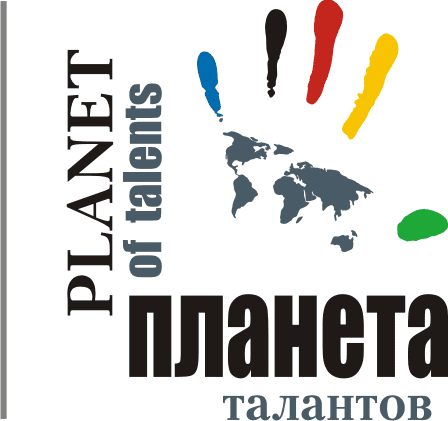 МАСТЕР-КЛАССВОКАЛ ЭСТРАДНЫЙ:«Формирование исполнительского стиля современного эстрадного певца, совершенствование мастерства» - Основные направления мастер-класса: формирование художественного вкуса, духовно-нравственное воспитание как основа обучения эстрадного певца. Преодоление технических сложностей, исправление ошибок. Технические приемы и упражнения в работе над чистотой интонации и тембральным окрасом голоса. Расширение репертуара и соответствие его  использования. И многое  другое полезное в работе и педагогов и исполнителей.Ведущая – Тараненко Лариса Федоровна.Ограничения по возрасту – нетДата проведения: 02 декабря 2012Круглый стол – 9-00Мастер-класс – 11-00Место проведения: Дворец культуры Россия (пр.Победы,138)КРУГЛЫЙ СТОЛМАСТЕР-КЛАССВОКАЛ ЭСТРАДНЫЙ:«Методические основы формирования вокальной позиции у эстрадного певца» - Мастер-класс адресован педагогам дополнительного образования: преподавателям эстрадного вокала и руководителей эстрадных вокальных студий, а также всем интересующимся проблемами эстрадного вокала. В ходе мастер-класса даются основные методические рекомендации по формированию вокальной позиции эстрадного певца: сглаживанию регистров и развитию диапазона голоса, пению в речевой позиции и др., а также прослеживается роль позиционного пения в ряде современных эстрадно-джазовых методик.Ведущая – Сахнова Ирина ВладимировнаОграничения по возрасту – от 13 летДата проведения: 02 декабря 2012Круглый стол – 9-00Мастер-класс – 11-00Место проведения: Дворец культуры Россия (пр.Победы,138)КРУГЛЫЙ СТОЛМАСТЕР-КЛАССВОКАЛ АКАДЕМИЧЕСКИЙ, ХОРОВОЕ ПЕНИЕ:«Интонация как форма развития вокального слуха»- Для желающих проникнуть  в секреты  вокального мастерства  в работе   с детьми и подростками.  Что там будет? Практические рекомендации  для работы над формированием музыкальной интонации: способы звукоизвлечения, виды вокального дыхания, артикуляция,   культура звука,  вокальное произношение гласных и согласных,  знакомство с  палитрой  штрихов, фразировкой и нюансами,  и, как итог - создание художественного образа сочинения. Затронем вопросы  выбора репертуара для каждого возраста, коснемся проблем вокального многоголосия, а также создания вокальных ансамблей - дуэтов, трио и хоров.   (Возможно с иллюстрацией наглядных примеров).Ведущая – Рощина Лариса СтепановнаОграничения по возрасту – нетДата проведения: 02 декабря 2012Круглый стол – 9-00Мастер-класс – 11-00Место проведения: Детская музыкальная школа №1 им. П.И.Чайковского (Пушкина,45/Пер. Каширина,31)КРУГЛЫЙ СТОЛМАСТЕР-КЛАССВОКАЛ НАРОДНЫЙ:«Найди свой голос – найди себя»- Основная задача мастер класса в том ,чтобы помочь каждому поющему "услышать " своё тело, отрегулировать свой индивидуальный тип певческого дыхания, приобрести навыки певческой опоры ,для этого проводится психо-физическая диагностика, даются соответствующие упражнения. Кроме этого  работа ведется над поиском примарного тона певческого голоса, правильным положением всех частей инструмента под названием " Голос" и способами его настройки для включения всех природных механизмов пения и как результат-достижение качественных изменений в ощущениях в процессе пения,. наилучших характеристик певческого звука.Ведущая – Засимова Евгения ОсиповнаОграничения по возрасту – нетДата проведения: 01 декабря 2012Круглый стол – 17-00Мастер-класс – 18-30Место проведения: Дворец культуры Россия (пр.Победы,138)Дата проведения: 02 декабря 2012Индивидуальное занятие: с 9-00 – 9-45Индивидуальное занятие: с 10-00 – 10-45Место проведения: Дворец культуры Россия (пр.Победы,138)КРУГЛЫЙ СТОЛМАСТЕР-КЛАССФОРТЕПИАНО:1.«Работа над звукоизвлечением» - Работа над звукоизвлечением при игре на фортепиано. Приглашаются и участники, и руководители для практического занятия.Ведущий – Котомин Евгений ВасильевичОграничения по возрасту – нетДата проведения: 02 декабря 2012Круглый стол – 9-00Мастер-класс – 10-00Место проведения: Детская музыкальная школа №1 им. П.И.Чайковского (Пушкина,45/Пер. Каширина,31)БАЯН, АККОРДЕОН:1. «Современные направления в баянно-аккордеонном репертуаре» - На мастер-классе будут разбираться следующие моменты: а) духовно-нравственные аспекты молодых музыкантов; б) современная интерпретация в баянно-аккордеонном исполнительстве (тембровые краски, штрихи, способы звукоизвлечения на инструментах); в) новые технологии в баянно-аккордеонном искусстве (цветомузыка, поэзия, живопись).Ведущий – Бондаренко Владимир ПавловичОграничения по возрасту – нетДата проведения: 02 декабря 2012Круглый стол – 9-00Мастер-класс – 10-00Место проведения: Детская музыкальная школа №1 им. П.И.Чайковского (Пушкина,45/Пер. Каширина,31)КРУГЛЫЙ СТОЛМАСТЕР-КЛАССНАРОДНЫЕ ДУХОВЫЕ ИНСТРУМЕНТЫ:1. «Особенности звукоизвлечения на старинных народных духовых инструментах» - Для всех желающих познакомиться со старинными народными духовыми инструментами такими как: жалейка, свирель, кугиклы, кулиса, окарина. Что там будет? Рассказ о прошлом и настоящем этих инструментов, о приёмах игры на них (дыхание, аппликатура, штрихи с иллюстрацией инструментов), об исполнительском репертуаре, о практическом применении. Советы по изготовлению и ремонту.Ведущий – Бутушин Сергей ИвановичОграничения по возрасту – нетДата проведения: 02 декабря 2012Круглый стол – 9-00Мастер-класс – 10-00Место проведения: Детская музыкальная школа №1 им. П.И.Чайковского (Пушкина,45/Пер. Каширина,31)КРУГЛЫЙ СТОЛМАСТЕР-КЛАССХОРЕОГРАФИЯ:1.  «Джазовая техника - школа В.Гиглаури» -  Практическое занятие для солистов, коллективов и их педагогов. Занятие проводится в танцевальном классе, с собой иметь форму и обувь для переодевания.Ведущий – Гиглаури Вадим ТагировичОграничения по возрасту – нетДата проведения: 02 декабря 2012Круглый стол – 09-00Мастер-класс – 11-00Место проведения: Дворец культуры Россия (пр.Победы,138)ТЕАТР, ХУДОЖЕСТВЕННОЕ СЛОВО:1. «Выразительные средства театрального искусства» - Практическое занятие для всех участников номинаций «театр» и «художественное слово». На мастер-классе будут показаны основные приемы, которые необходимы актеру для создания полноценного образа, а также правильной подачи зрителю.Ведущая – Майборода Маргарита ВалентиновнаОграничения по возрасту – нетДата проведения: 02 декабря 2012Круглый стол – 14-30Мастер-класс – 15-30Место проведения: Дворец культуры Россия (пр.Победы,138)